DOCUMENTACIÓN ACREDITATIVA DE CONOCIMIENTO DE LA LENGUA ESPAÑOLA Sus conocimientos lingüísticos han sido evaluados conforme al Marco común europeo de referencia para las lenguas (MCERL) de la siguiente manera: COMPRENSIÓN AUDITIVA Bueno (B1, MCERL): Comprende las ideas principales cuando el discurso es claro y normal y se tratan asuntos cotidianos que tienen lugar en el trabajo, en la escuela, durante el tiempo de ocio, etc.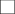 Comprende la idea principal de muchos programas de radio o televisión que tratan temas actuales o asuntos de interés personal o profesional, cuando la articulación es relativamente lenta y clara.  Muy bueno (B2, MCERL): Comprende discursos y conferencias extensos e incluso sigo líneas argumentales complejas, siempre que el tema sea relativamente conocido. Comprende casi todas las noticias de la televisión y los programas sobre temas actuales. Comprende la mayoría de las películas en las que se habla en un nivel de lengua estándar.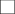  Avanzado (C1, MCERL): Comprende discursos extensos incluso cuando no están estructurados con claridad y cuando las relaciones están sólo implícitas y no se señalan explícitamente. Comprende sin mucho esfuerzo los programas de televisión y las películas Superior (C2, MCERL): No tiene ninguna dificultad para comprender cualquier tipo de lengua hablada, tanto en conversaciones en vivo como en discursos retransmitidos, aunque se produzcan a una velocidad de hablante nativo, siempre que tenga tiempo para familiarizarse con el acentoCOMPRENSIÓN LECTORA Bueno (B1, MCERL): Comprende textos redactados en una lengua, de uso habitual y cotidiano, o relacionada con el trabajo. Comprende la descripción de acontecimientos, sentimientos y deseos en cartas personales. Muy bueno (B2, MCERL):  Es capaz de leer artículos e informes relativos a problemas contemporáneos en los que los autores adoptan posturas o puntos de vista concretos. Comprende la prosa literaria contemporánea.  Avanzado (C1, MCERL): Comprende textos largos y complejos de carácter literario, o basados en hechos, apreciando distinciones de estilo.Comprende artículos especializados e instrucciones técnicas largas, aunque no se relacionen con su especialidad. Superior (C2, MCERL): Es capaz de leer con facilidad prácticamente todas las formas de lengua escrita, incluyendo textos abstractos estructurales o lingüísticamente complejos como, por ejemplo, manuales, artículos especializados y obras literarias.INTERACCIÓN ORAL Bueno (B1, MCERL): Sabe desenvolverse en casi todas las situaciones que se le presentan cuando viaja a países en los que se habla esa lengua. Puede participar espontáneamente en una conversación que trate temas cotidianos de interés personal o que sean pertinentes para la vida diaria (por ejemplo, familia, aficiones, trabajo, viajes y acontecimientos actuales).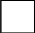  Muy bueno (B2, MCERL): Puede participar en una conversación con cierta fluidez y espontaneidad, lo que posibilita la comunicación normal con hablantes nativos. Puede tomar parte activa en debates desarrollados en situaciones cotidianas explicando y defendiendo sus puntos de vista. 
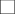  Avanzado (C1, MCERL): Se expresa con fluidez y espontaneidad sin tener que buscar de forma muy evidente las expresiones adecuadas. Utiliza el lenguaje con flexibilidad y eficacia para fines sociales y profesionales. Formula ideas y opiniones con precisión y relaciona sus intervenciones hábilmente con las de otros hablantes. Superior (C2, MCERL): Toma parte sin esfuerzo en cualquier conversación o debate y conoce bien modismos, frases hechas y expresiones coloquiales. Se expresa con fluidez y transmite matices sutiles de sentido con precisión. Si tiene un problema, sortea la dificultad con tanta discreción que los demás apenas se dan cuenta.EXPRESIÓN ORAL Bueno (B1, MCERL): Sabe enlazar frases de forma sencilla con el fin de describir experiencias y hechos, sus sueños, esperanzas y ambiciones. Puede explicar y justificar brevemente sus opiniones y proyectos. Sabe narrar una historia o relato, la trama de un libro o película y puede describir sus reacciones. Muy bueno (B2, MCERL): Presenta descripciones claras y detalladas de una amplia serie de temas relacionados con su especialidad. Sabe explicar un punto de vista sobre un tema exponiendo las ventajas y los inconvenientes de varias opciones. 
 Avanzado (C1, MCERL): Presenta descripciones claras y detalladas sobre temas complejos que incluyen otros temas, desarrollando ideas concretas y terminando con una conclusión apropiada. Superior (C2, MCERL): Presenta descripciones o argumentos de forma clara y fluida, con un estilo que es adecuado al contexto y con una estructura lógica y eficaz que ayuda al oyente a fijarse en las ideas importantes y a recordarlas.EXPRESIÓN ESCRITA  Bueno (B1, MCERL): Es capaz de escribir textos sencillos y bien enlazados sobre temas que le son conocidos o de interés personal. Puede escribir cartas personales que describen experiencias e impresiones. 
 Muy bueno (B2, MCERL): Es capaz de escribir textos claros y detallados sobre una amplia serie de temas relacionados con sus intereses. Puede escribir redacciones o informes transmitiendo información o proponiendo motivos que apoyen o refuten un punto de vista concreto. Sabe escribir cartas que destacan la importancia que le da a determinados hechos y experiencias. Avanzado (C1, MCERL):  Es capaz de expresarse en textos claros y bien estructurados exponiendo puntos de vista con cierta extensión. Puede escribir sobre temas complejos en cartas, redacciones o informes, resaltando lo que considera que son aspectos importantes. Selecciona el estilo apropiado para los lectores a los que van dirigidos sus escritos. Superior (C2, MCERL):  Es capaz de escribir textos claros y fluidos en un estilo apropiado. Puede escribir cartas, informes o artículos complejos que presentan argumentos con una estructura lógica y eficaz que ayuda al oyente a fijarse en las ideas importantes y a recordarlas. Escribe resúmenes y reseñas de obras profesionales o literarias.Él/ella no tendrá dificultades en seguir clases impartidas en lengua española. Hay que perfeccionar sus conocimientos de la lengua antes de empezar con las clases en una universidad cuya lengua de enseñanza sea el español. Declaro que las informaciones son completas y correctas.Fecha:Firma:Nombre y apellidosUniversidad de origenBasado en: Curso de lengua. Carga horaria correspondiente:______________Evaluado(a) por:	Nombre de la persona evaluadora:__________________________________________Nombre de la Institución:__________________________________________________Teléfono:_____________________ e-mail: _________________________________Sello de la Institución (obligatorio):Basado en: Curso de lengua. Carga horaria correspondiente:______________Evaluado(a) por:	Nombre de la persona evaluadora:__________________________________________Nombre de la Institución:__________________________________________________Teléfono:_____________________ e-mail: _________________________________Sello de la Institución (obligatorio):Una entrevista y test escrito (habilidades evaluadas: comprensión y expresión orales y escritas). Fecha(s):__________________________Localidad(es):_________________Evaluado(a) por:Nombre de la persona evaluadora:__________________________________________Teléfono______________________ e-mail: ________________________________Dirección:__________________________________________________________________________________________________________________________________Sello de la Institución (obligatorio):Una entrevista y test escrito (habilidades evaluadas: comprensión y expresión orales y escritas). Fecha(s):__________________________Localidad(es):_________________Evaluado(a) por:Nombre de la persona evaluadora:__________________________________________Teléfono______________________ e-mail: ________________________________Dirección:__________________________________________________________________________________________________________________________________Sello de la Institución (obligatorio):  Demás comentarios, cuando relevantes: